3 september 2018 ‘Goedkeuring  opvoedingsproject en schoolreglement’De school leeft de wetgeving inzake de privacy van de leerling en zijn/haar familie na. De school gaat discreet om met de informatie in de leerlingenadministratie en het zorgdossier. Ouders kunnen te allen tijde hun eigen persoonsgegevens raadplegen, laten verbeteren en zich verzetten tegen het gebruik van de gegevens. Deze aanpassingen zijn opgenomen in het schoolreglement.Naam en handtekening directieDe ouders van …………………………………………………………………………………… verklaren hierbij dat ze op de hoogte zijn van de veranderingen in het  schoolreglement  ( u kan deze vinden op onze website bij het tabblad “ informatie”)  en verklaren dat zij instemmen met het                                                   opvoedingsproject, de engagementsverklaring en het schoolreglement                                                                                             voor het schooljaar 2018-2019 ( 3 september 2018)De ouders bevestigen op eer dat alle aan de school verstrekte gegevens naar waarheid zijn ingevuld.Naam en handtekening van de ouder(s)De Wissel  Opitter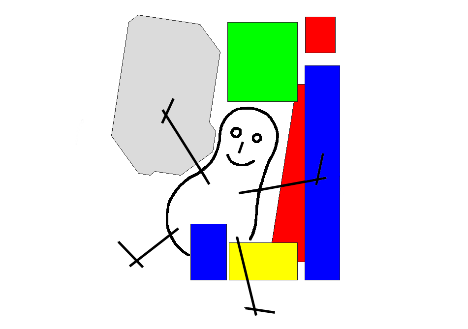 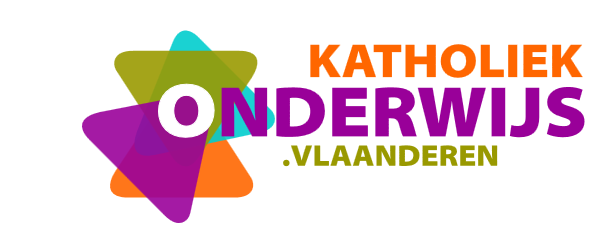 Opitterkiezel 240a3960 Bree-Opittertel : 089864353fax : 089572751noodnummer : 0471728559www.dewissel-opitter.be